MINUTAConsejo de Desarrollo Social y Participación CiudadanaReunión de la Comisión de Niñas, Niños y AdolescentesFecha.- miércoles 11 de abril de 2018Hora.- 10:00 hrs a 12:00 hrs.Lugar.- Sala de Juntas Central de la Secretaría de Desarrollo SocialParticipantes:Rodrigo Sandoval Candete- La Salle ChihuahuaVerónica Terrazas Aragones- Alma Calma, A.C. Centro de intervención en crisisRosa Icela Ojeda Martínez-Escuela de Antropología e Historia del Nte. De Mex.María Teresa Terrazas- Vida y Familia de Chihuahua, A.CMartín Germán Córdova Hernández- (Sociedad Hipnosis Clínica) La Gran Familia de GregoryDaniela  Villalobos Barrientos-Geogénesis, A.C.Fernando Alonso Lazalde Ochoa- Fernardito Lazalde, Quiero Jugar, A.C.Catalina Herrera H.-Dpto. de Niñas, Niños y AdolescentesMarco Antonio Montañez Portillo- Promesa Educativa para México, A.C.Barbara Duarte Castillo- Acasmi,  A.C.Rodrigo Revilla Romero- Desarrollo y Movilidad Alternativa, A.C. (Chihuahua en Bicicleta)Ana Margarita Fierro- Crecer en Familia, A.C.Carmen Zita Cobos Villalobos- Luz y Esperanza Infantil de Ciudad Juárez, A.C.Karla Alejandra Durán Prieto- Instituto Raíces. A.C.Enrique Valenzuela López- Fechac, Consejo Local DeliciasPaola Contestabile Frayre-Dpto. de Política y Planeación SocialPuntos tratados:Presentación de las organizaciones.Resumen de objetivos y atribuciones del CODESOyPC.Seguimiento de los acuerdos de las reuniones del 30 de enero de 2018.Revisión de las Reglas de Operación del Programa de Niñas, Niños y Adolescentes.Asuntos generales.Acuerdos:  Se acordó crear subcomisiones y crear un grupo de WhatsApp para las mismas, quedando de la siguiente manera: Paola Contestabile Frayre, Jefa del Dpto. de Política y Enlace Social, creará una carpeta en Drive con el contenido de las reglas de operación del Programa de Niñas, Niños y Adolescentes para que las y los integrantes de la Comisión hagan sus observaciones finales. Invitar a las próximas reuniones de la Comisión a la Fiscalía y a SIPINNA.Las y los integrantes de la Comisión revisarán el Plan Estatal y Sectorial para exponerlo en la próxima reunión.La Lic. Bárbara Durarte de “Acasmi, Organización Psicológica para la Prevención y  el Abuso Sexual,  A.C.” solicitará una cita en el H. Congreso del Estado para la subcomisión de Violencia Sexual y Maltrato Infantil.La próxima reunión se llevará a cabo el día jueves 7 de junio a las 9:00 hrs.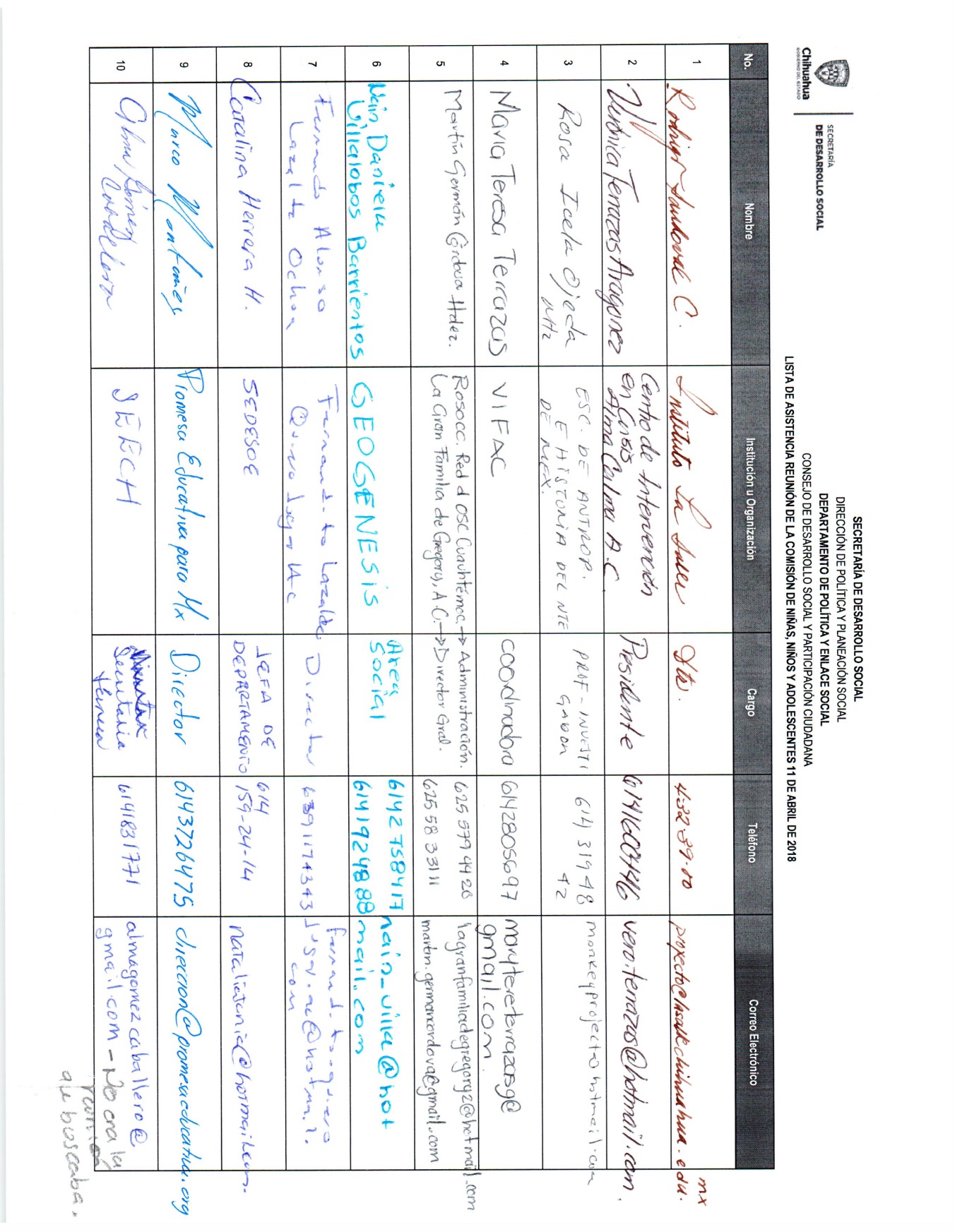 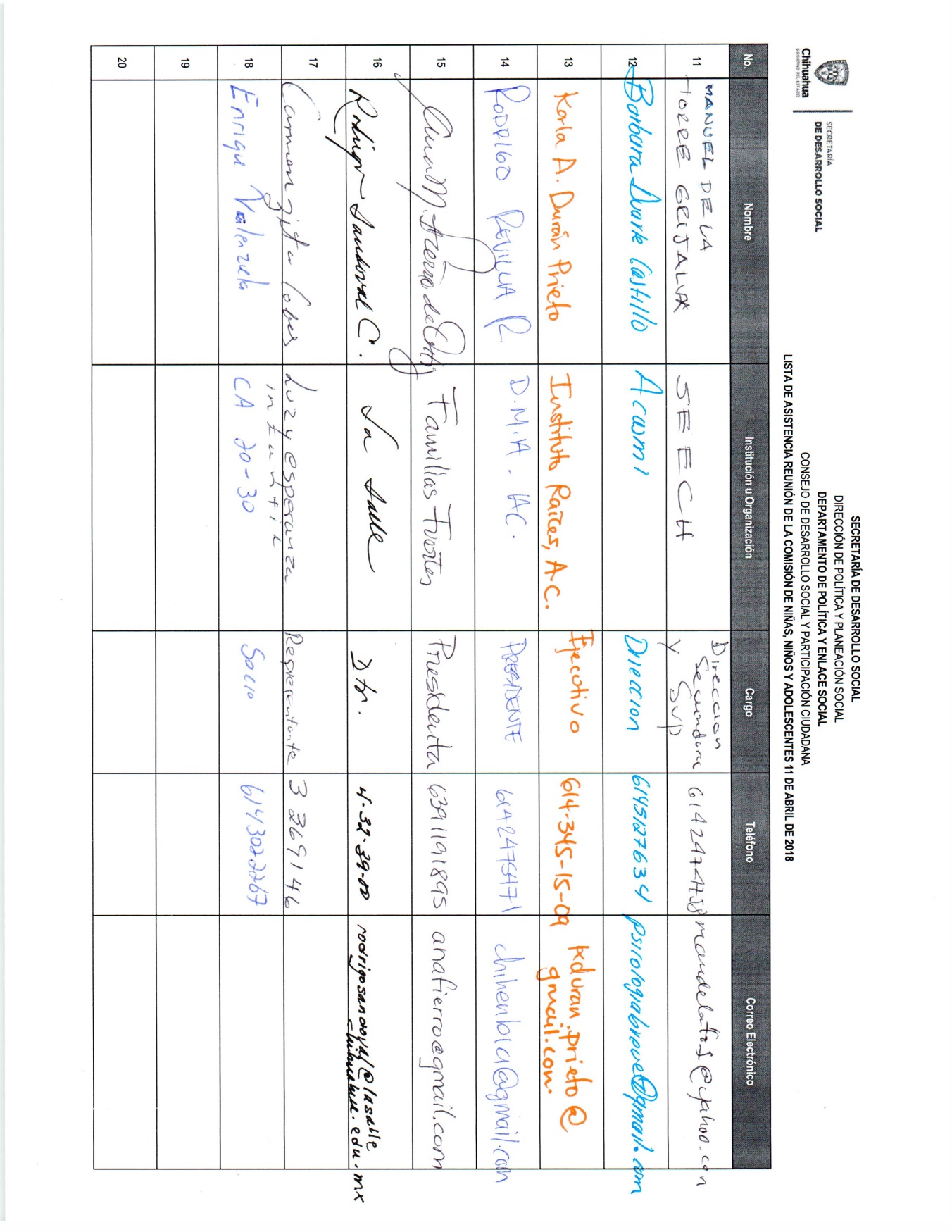 SubcomisiónOrganizaciónSalud MentalFernardito Lazalde, Quiero Jugar, A.C.Salud Mental La Gran Familia de GregoryEducaciónPromesa Educativa para México, A.C.EducaciónFamilias FuertesEducaciónInstituto Raíces. A.C.EducaciónLa Salle ChihuahuaViolencia Sexual y Maltrato InfantilInstituto Raíces. A.C.Violencia Sexual y Maltrato InfantilAlma Calma, A.C. Centro de intervención en crisisViolencia Sexual y Maltrato InfantilAcasmi Organización Psicológica para la Prevención y  el Abuso Sexual,  A.C.Violencia Sexual y Maltrato InfantilGeogénesis, A.C.Violencia Sexual y Maltrato InfantilFernardito Lazalde, Quiero Jugar, A.C.Violencia Sexual y Maltrato InfantilSDSViolencia Sexual y Maltrato InfantilLa Gran Familia de GregoryViolencia Sexual y Maltrato InfantilLuz y Esperanza Infantil de Ciudad Juárez, A.C.ViolenciasAlma Calma, A.C. Centro de intervención en crisisViolenciasGeogénesis, A.C.ViolenciasRosa Icela Ojeda MartínezEmbarazo AdolescenteAlma Calma, A.C. Centro de intervención en crisisEmbarazo AdolescenteDesarrollo y Movilidad Alternativa, A.C. (Chihuahua en Bicicleta)Embarazo AdolescenteVida y Familia de Chihuahua, A.C